Муниципальное дошкольное образовательное учреждение«Детский сад № 55 комбинированного вида»Проект«Заповедная природа Мордовии»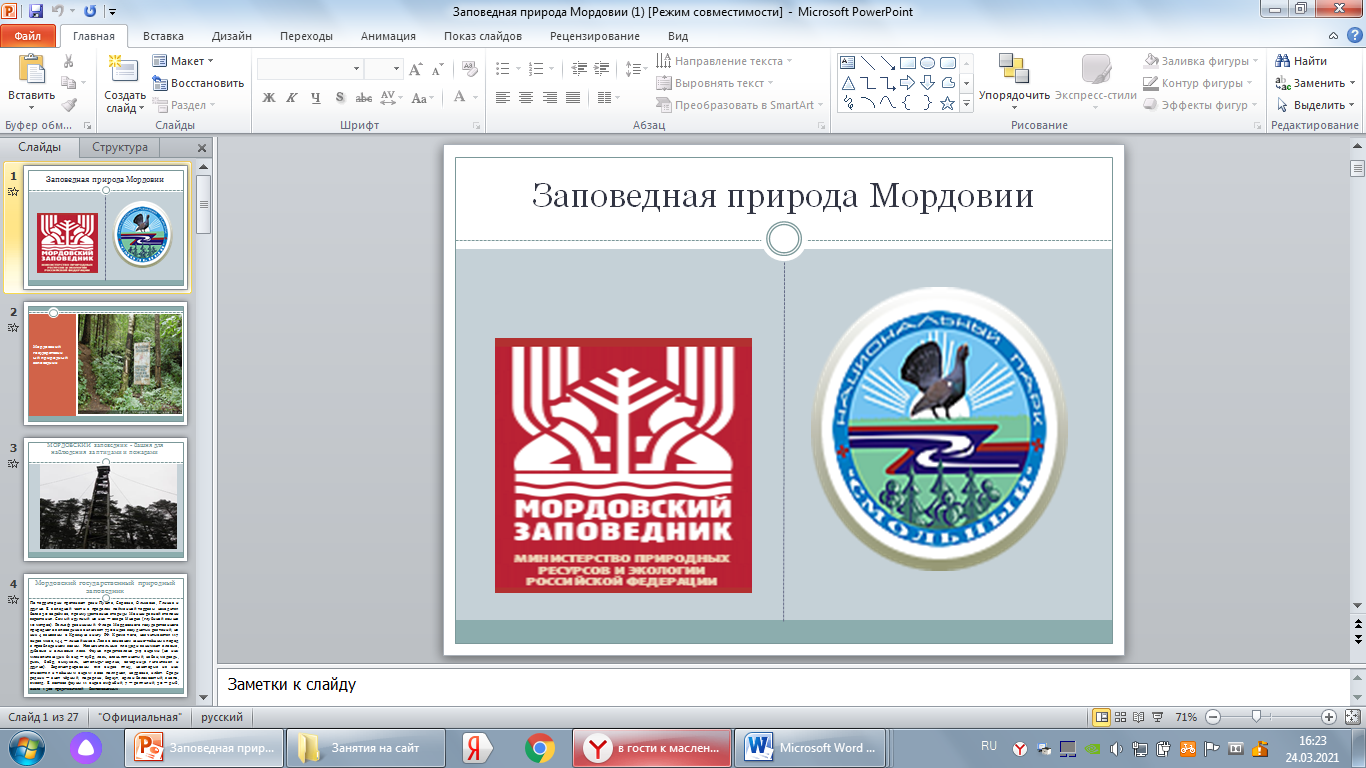 Автор-составитель:Ю.А.Пьянзина, воспитательВид проекта: познавательно-информационныйУчастники проекта: педагоги, родители, дети средней группыСаранск, 2021Природа оставляет большой след в душе ребенка, потому что она своей яркостью, многообразием, динамичностью воздействует на все его чувства, которые  с помощью   взрослых   и    формируют у детей    правдивое  представление об окружающем мире, о природе.      Настоящим проектом, я хотела  обратить внимание на данную проблему, как развитие     потребности у детей к познанию природы, растительного мира, повышения  экологической грамотности детей, воспитания трудолюбия и посильной помощи детей  природе, любознательности, желанию постоянно открывать что-то новое, исследовать и экспериментировать. Вид проекта: познавательно – информационный.Продолжительность проекта: краткосрочный.Участники проекта: дети средней группы (4-5лет), родители,воспитателиЦель проекта: дать  детям понятие «заповедные места», «заповедник»; познакомить детей с заповедниками Мордовии; воспитывать в детях чувство любви к родному краю, любви к животным, птицам; бережное отношение к окружающему мируЗадачи проекта:Задачи проекта:Образовательные:1. Расширять и обогащать представление детей об окружающем мире природы;2. Формировать элементарные экологические представления3. Развивать игровую деятельность детей.Развивающие:      Развивать память (заучивание название животных и растений), мышление, логику (делают выводы и умозаключения), внимание (умение видеть главное.Воспитательные: Формировать эмоциональную заинтересованность;Побуждать детей к совместной, познавательно-исследовательской, художественно-творческой и игровой деятельности; Воспитывать патриотические чувства;Воспитывать бережливое отношение к природе;Воспитывать дружеские, партнёрские взаимоотношения в игре.Методы и технологии:2. Беседы3. Занятия в игровой форме5. Дидактические игры6. Подвижные игры     7. Художественное словоПредполагаемые результаты:Сформированность представление о заповедных местах, заповедниках, вовлечение в исследовательскую  деятельность по теме проекта, бережное отношение к живой природе, совершенствование знаний о правилах поведения в лесу, познакомить с Красной книгой Мордовии, совершенствовать умение составлять описательные рассказы (2-3 предложения, опираясь на сюжетные картинкиПо окончании проекта дети познакомились с заповедными местами Мордовии. Во многих местах дикая природа сильно изменилась в результате деятельности человека. Однако некоторые уголки природы пока остаются нетронутыми. Такие места называются заповедными. Название произошло от слова «заповедать». Оно давно означало стремление людей передавать поколению в нетронутом, первозданном виде, ценное, самое прекрасное, созданное природой. В Мордовии есть два подобных места: это Мордовский заповедник имени П. Г. Смидовича в Темниковском районе и Национальный парк «Смольный» на территории Ичалковского и Большеигнатовского районов. В этих заповедниках можно увидеть таких животных, которые не встречаются на остальной территории Республики Мордовия.   Данный проект познакомил детей с Красной книгой Мордовии, в которую занесены редкие виды Животных и растений. У каждого региона есть своя Красная книга. В Мордовии в нее внесены 170 видов растений и 243 вида животных. За ними ведется специальное наблюдение.Работа с родителями.Привлечь родителей к сбору материала, необходимого для реализации проекта.Консультация для родителей « Красная Книга Мордовии»Памятка “Правила поведения в природе ”.ООД «Заповедные места Мордовии»Читать детям дома литературу по проекту.Завершающий этап.Продукт проекта: Презентация «Заповедные природа Мордовии» Приложение 1Занятие на тему: «Заповедные места Мордовии».Цель: Дать детям понятие «заповедные места», «заповедник»; познакомить детей с заповедниками Мордовии; воспитывать в детях чувство любви к родному краю, любви к животным, птицам; бережное отношение к окружающему миру.Материал: иллюстрации заповедников, предметы для игры «от какого дерева лист».Ход занятия:В.: Дети, сегодня у нас необычное занятие, я хочу вам рассказать о заповедных местах Мордовии. Во многих местах дикая природа сильно изменилась в результате деятельности человека. Однако некоторые уголки природы пока остаются нетронутыми. Такие места называются заповедными. Название произошло от слова «заповедать». Оно давно означало стремление людей передавать поколению в нетронутом, первозданном виде, ценное, самое прекрасное, созданное природой. В Мордовии есть два подобных места: это Мордовский заповедник имени П. Г. Смидовича в Темниковском районе и Национальный парк «Смольный» на территории Ичалковского и Большеигнатовского районов. В этих заповедниках можно увидеть таких животных, которые не встречаются на остальной территории Республики Мордовия. Например, огромный зубр, осторожная рысь обитают только в заповеднике, а орел-могильник – в национальном парке. Никто не должен нарушать спокойствие в заповедниках, поэтому запрещается заниматься хозяйством. Заповедные места служат не для человека, а исключительно для зверей. Человек в таком месте может быть наблюдателем. Допускается лишь помощь животным в зимний период. А в Национальном парке есть места, где разрешается собирать грибы и ягоды, ловить рыбу. В заповедные места приезжают студенты учиться, кроме того, приезжают школьники Мордовии, которые близко знакомятся с окружающим миром. Давайте поиграем в игру «Собери картинку», собрав картинку узнаем, кто изображен здесь. (Дети собирают картинку).В.: Молодцы! А сейчас проведем физкультминутку:Мы шли, шли, шли,Землянику нашли.Сели поели и опять пошли.Мы шли, шли, шли,Наконец, куда надо пришли,А пришли мы в лес.(движения имитируем).В.: Ребята, а заповедники должны сохранять редкие виды растений, животных. Как вы думаете, куда они относятся?Д.: В Красную книгу.В.: Правильно, редкие виды занесены в Красную книгу. У каждого региона есть своя Красная книга. В Мордовии в нее внесены 170 видов растений и 243 вида животных. За ними ведется специальное наблюдение. А сейчас я вам прочитаю стихотворение:Что такое лес?Сосны до небес.Березы и дубы,Ягоды, грибы.Звериные тропинки,Пригорки и низинки,Мягкая трава,На суку сова.Ландыш серебристый,Воздух чистый-чистый,И родник с живой,Ключевой водой. Вторая часть. Дидактическая игра: «Узнай птицу по описанию».Цель: Закрепить знания о птицах Мордовии.В.: Ребята, мы должны любить природу, защитить ее от загрязнений, не уничтожать все то, что создано природой.Итог занятия.Приложение 2Памятка «ПРАВИЛА  ПОВЕДЕНИЯ В ПРИРОДЕ»НЕЛЬЗЯ СОБИРАТЬ РЕДКИЕ РАСТЕНИЯ;НЕ СОБИРАТЬ ДЛЯ ГЕРБАРИЯ НИЧЕГО ЛИШНЕГО;НЕ СБИВАТЬ НОГАМИ ГРИБЫ;ХОДИТЬ ТОЛЬКО ПО ТРОПИНКАМ;НЕ ШУМЕТЬ В ЛЕСУ;НЕ ЛОМАТЬ ВЕТКИ КУСТАРНИКОВ И ДЕРЕВЬЕВ;НЕЛЬЗЯ СОБИРАТЬ НЕЗНАКОМЫЕ РАСТЕНИЯ.ЕСЛИ Я СОРВУ ЦВЕТОК,ЕСЛИ ТЫ СОРВЁШЬ ЦВЕТОК,ЕСЛИ ВСЕ: И Я И ТЫ,ЕСЛИ МЫ СОРВЁМ ЦВЕТЫ,ТО ОКАЖУТСЯ ПУСТЫИ ДЕРЕВЬЯ, И КУСТЫ.И НЕ БУДЕТ КРАСОТЫИ НЕ БУДЕТ ДОБРОТЫ,ЕСЛИ ТОЛЬКО Я И ТЫ,ЕСЛИ МЫ СОРВЁМ ЦВЕТЫ…Берегите землю. БерегитеЖаворонка в голубом зените,Бабочку на листьях повелики,На тропинках солнечные блики,На камнях играющего краба,Над пустыней тень от баобаба,Ястреба, парящего над полем,Ясный месяц над речным покоем,Ласточку, мелькающую в жите.Берегите землю! Берегите!.М. Дудин